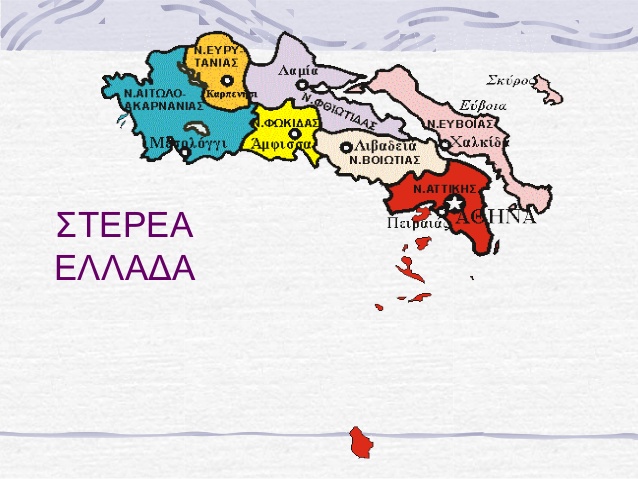 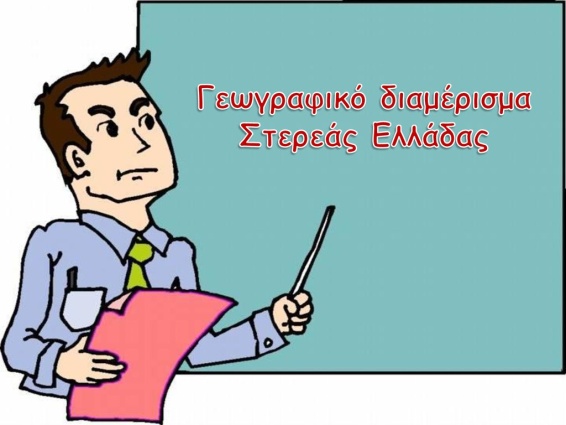 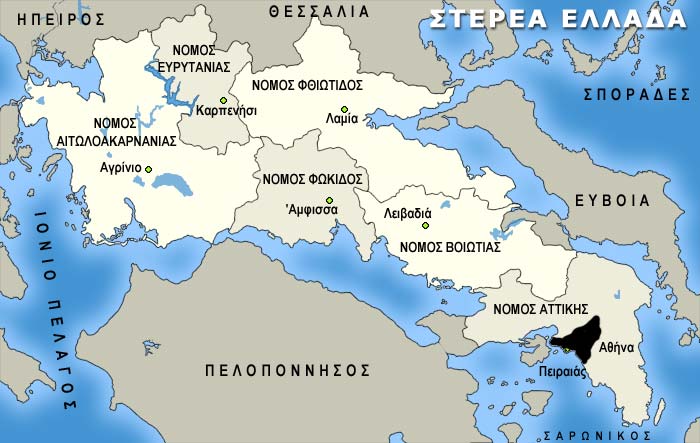 Χωρίζεται από τα άλλα τα γεωγραφικά διαμερίσματα ΒΟΡΕΙΑ: συνορεύει με τη Θεσσαλία και την ΉπειροΝΟΤΙΑ: βρέχεται από τον Πατραϊκό κόλπο, Κορινθιακό κόλπο, Σαρωνικό κόλπο και συνορεύει με την ΠελοπόννησοΑΝΑΤΟΛΙΚΑ: βρέχεται από το Ιόνιο ΠέλαγοςΔΥΤΙΚΑ: βρέχεται από το Αιγαίο Πέλαγος ΔΙΟΙΚΗΤΙΚΗ ΔΙΑΙΡΕΣΗΗ Στερεά Ελλάδα ανήκει στις περιφέρειες Δυτικής Ελλάδας, Στερεάς Ελλάδας, Αττικής. ΠΡΟΪΟΝΤΑ ΚΑΙ ΟΡΥΚΤΟΣ ΠΛΟΥΤΟΣΓεωργικά προϊόντα ( δημητριακά, ελιές, κηπευτικά, βαμβάκι, σταφύλια, κά), κτηνοτροφικά προϊόντα, αλιευτικά προϊόντα (ψάρια και θαλασσινά), μάρμαρο, βωξίτη, νικέλιοΔυτική Αττική……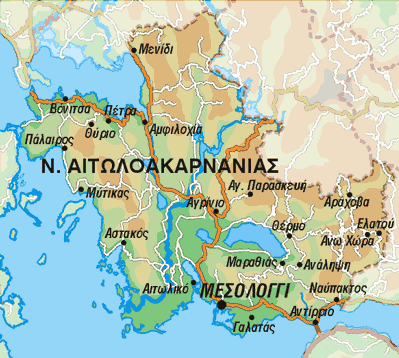 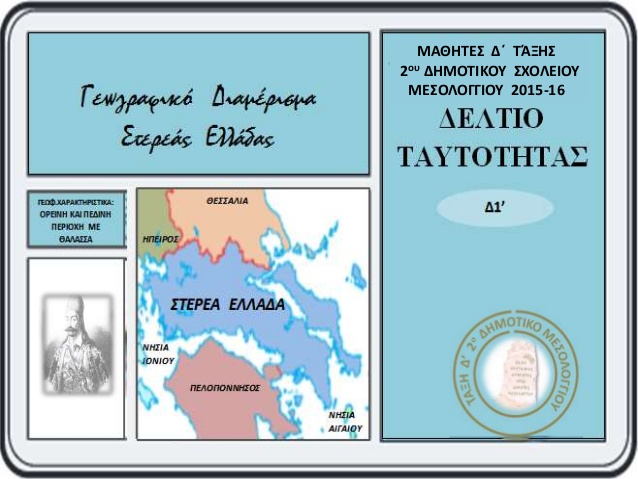 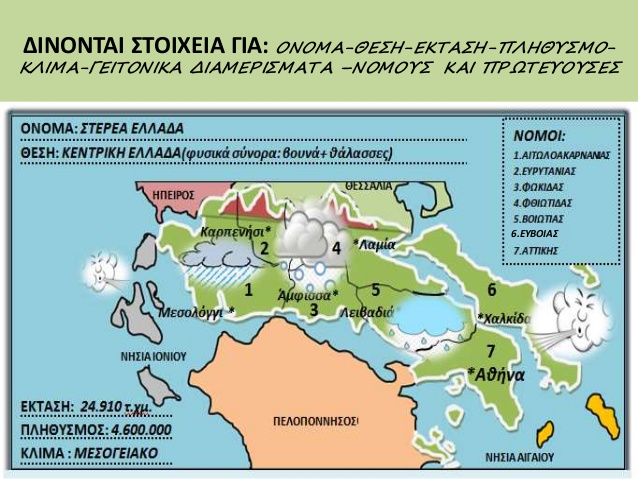 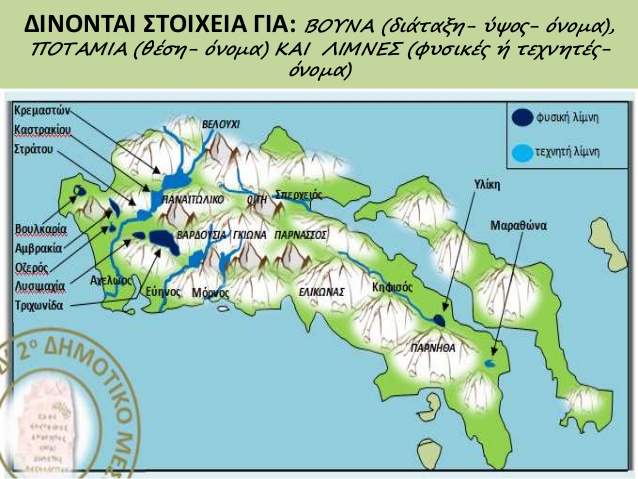 Λίμνες: Η Στερεά Ελλάδα έχει πολλές λίμνες. Μετά την Κωπαΐδα που αποξηράνθηκε η μεγαλύτερη είναι η Τριχωνίδα. Υπάρχουν ακόμη η λίμνη Οζερός, η Αμβρακία, η Υλίκη και η λίμνη του Μαραθώνα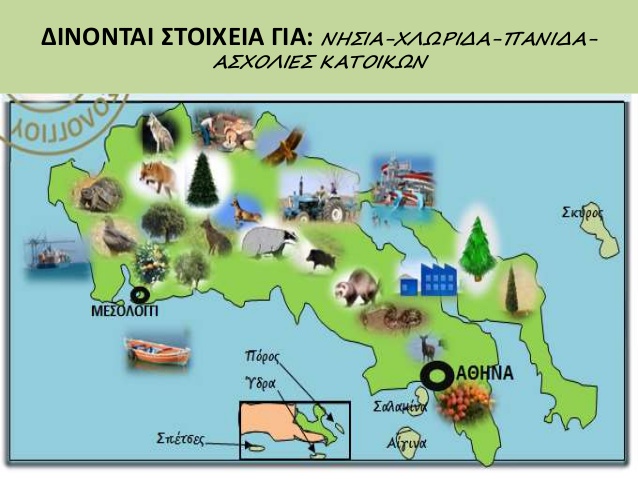         Δραστηριότητα:         Ελέγχω τις γνώσεις μου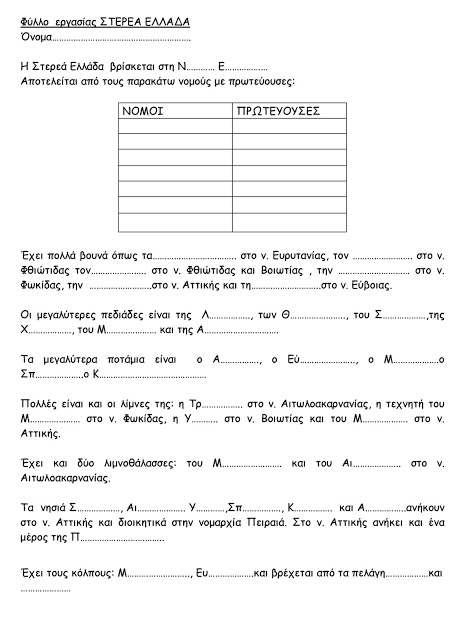 